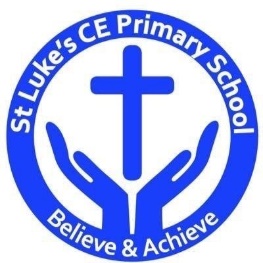 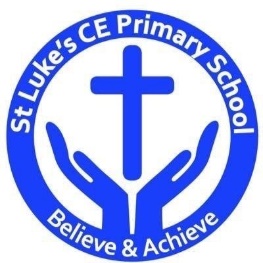 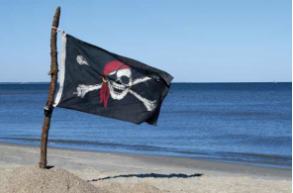 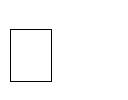 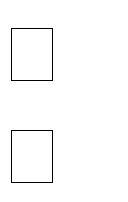 Discrete Learning SubjectsMain Learning Focus in English:Range: Fiction – Jake’s First day     Non-Chronological report – Pirates & Grace Darling.Speaking and listening.Participation in class and group Discussions explaining and justifying Opinions about texts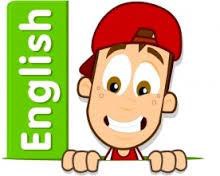 ReadingShared Reading – reading the class book Guided Reading – reading with the teacher in small groups Individual reading (from the school schemes)Using reading skills to obtain informationReading comprehension WritingI can plan my writing by writing down my ideas or talking about them.I can write the correct spelling and punctuation in simple sentences I hear my teacher say. I can use capital letters and full stops to show where sentences start and end and sometimes use question marks. Grammar and PunctuationUse co-ordination (using or, and, but) and some subordination (using when, if, that, because) to join clauses.Use the progressive form of verbs in the present and past tense to make actions in progress e.g. she is drumming, he was shouting.Use present and past tense mostly correctly. SpellingSpellings linked to Read, Write Inc phonics. HandwritingForm lower-case letters of the correct size relative to one another using tails and flicks. Write capital letters and digits of the correct size, orientation and relationship to one another and to lower case letters.Main Learning Focus in Mathematics:MultiplicationCounting in 10’s, 5’s and 2’s.Making equal groupsAdding equal groupsMaking simple arraysMaking doubles Solving word problems DivisionMaking equal groupsSharing equallySolving problems. TimeTell the time to the hour and half past the hour Comparing timeSolving problems. Numbers to 100: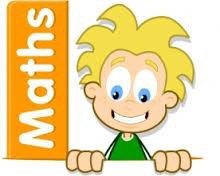 Counting objects to 100.Representing numbers to 100.Tens and ones.Representing numbers on a place value grid.Comparing numbers.Ordering numbers. Counting in 2s, 5s and 10s.Counting in 3s. Main Learning Focus in Computing: 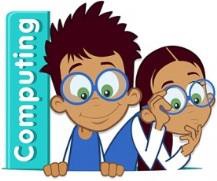 Coding and Bee bots To understand what an algorithm is. To create a computer program using simple algorithms.To know what debugging means. To understand the need to test and debug a program repeatedly.To debug simple programs.Main Learning Focus in Religious Education: Who is a Christian and what do they believe? Talk about the fact that Christian believe in God and follow the examples of Jesus.Recognise some Christian symbols and images used to express ideas about God.Talk about some simple ideas about Christian beliefs about God and Jesus.Re-tell a story that shows what Christians might think about God.Talk about the issues of good and bad, right and wrong arising from stories.Ask some questions about believing in God and offer some ideas of their own.Make links between what Jesus taught and what Christians believe and do. Main Learning Focus in PSHE:F.R.E.S.H – The knowledge to make healthy choices and create a positive relationship with physical activity. Get HeartSmart - Learn what it is to be HeartSmart and how we can Power ON to love ourselves and others well.Main Learning Focus in Physical Education:Work will include individual, group and paired activities.Football and athleticsHealth and well-being Main learning Focus in Music:Friendship Song by Joanna Mangona and Pete ReadmanListen and Appraise the Friendship Song and other songs about friendship. Musical Activities - learn and/or build on knowledge and understanding about the interrelated dimensions of music.Perform the Song - perform and share learning. 